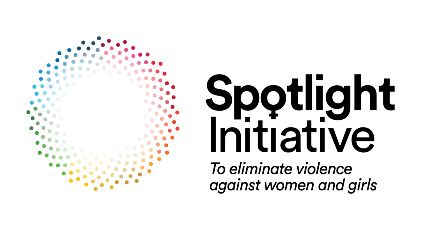 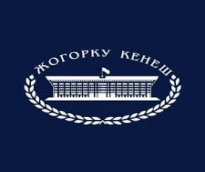 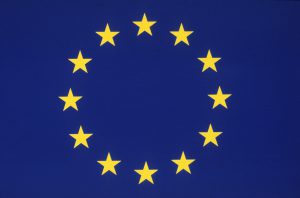 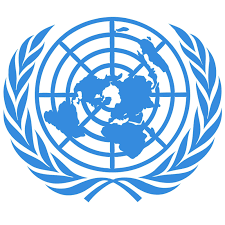 Жогорку Кенеш Кыргызской РеспубликиИнициатива ЕС-ООН «Луч света»П Р О Г Р А М М АКруглого стола по обсуждению проекта Закона Кыргызской Республики «О внесении изменений в некоторые законодательные акты Кыргызской Республики в сфере охраны и защиты от семейного насилия»Дата проведения:3 июня 2022 годаВремя проведения:с 09:00 – 14:00 часовМесто проведения:Damas International Hotel (2-й этаж)г. Бишкек, улица Жумабек, 107 Модератор:Исаева Джамиля Кубанычбековна, Вице-спикер Жогорку Кенеша Кыргызской РеспубликиУчастники:Депутаты Жогорку Кенеш Кыргызской Республики, представители государственных структур, международных и неправительственных организаций, организаций гражданского обществаФормат проведения Круглого столаГибридный формат (офлайн, онлайн)Ссылка на ZOOM мероприятие:https://undp.zoom.us/j/84840390069?pwd=OUVaZjhldERDcXREN0FRYVVwODViZz09Идентификатор встречи: 848 4039 0069Пароль: 129156Ссылка на ZOOM мероприятие:https://undp.zoom.us/j/84840390069?pwd=OUVaZjhldERDcXREN0FRYVVwODViZz09Идентификатор встречи: 848 4039 0069Пароль: 129156ВремяМероприятие Мероприятие 09:00 - 09:30Регистрация участников. Приветственный кофе-брейк.Регистрация участников. Приветственный кофе-брейк.09:30 – 09:50Приветственные слова:Исаева Джамиля Кубанычбековна, вице-спикер Жогорку Кенеша Кыргызской Республики;Раимбачаева Винера Калыбековна, председатель Комитета по социальной политике Жогорку Кенеша Кыргызской Республики, член Совета по правам женщин, детей и гендерного равенства при Торага Жогорку Кенеша Кыргызской Республики;Кожошев Арзыбек Орозбекович, заместитель председателя Кабинета министров Кыргызской Республики;Луиз Чемберлен, Постоянный представитель ПРООН в Кыргызской Республике.Приветственные слова:Исаева Джамиля Кубанычбековна, вице-спикер Жогорку Кенеша Кыргызской Республики;Раимбачаева Винера Калыбековна, председатель Комитета по социальной политике Жогорку Кенеша Кыргызской Республики, член Совета по правам женщин, детей и гендерного равенства при Торага Жогорку Кенеша Кыргызской Республики;Кожошев Арзыбек Орозбекович, заместитель председателя Кабинета министров Кыргызской Республики;Луиз Чемберлен, Постоянный представитель ПРООН в Кыргызской Республике.ВремяТемы выступленияВыступающий/Докладчик 09:50 – 09:55Ознакомление с программой Круглого стола.Цели и задачи.Исаева Джамиля КубанычбековнаВице-спикер Жогорку Кенеша Кыргызской Республики09:55 – 10:00Демонстрация видеоролика о жертве семейного насилииБердибаева Айгерим Консультант проекта«Луч света»/ПРООН по коммуникациям и СМИ10:00 – 10:15Презентация проекта Закона Кыргызской Республики «О внесении изменений в некоторые законодательные акты Кыргызской Республики в сфере охраны и защиты от семейного насилия».Пригода Надежда Петровнанезависимыйгендерный эксперт10:15 – 10:30Презентация аналитической записки «О передовом глобальном и региональном опыте по координации вопросов СГН (в контексте новой редакции Закона КР «Об охране и защите от семейного насилия»).АлиеваГульсара Мидиновнагендерный эксперт10:30 –11:00Презентация основных результатов правового анализа новелл Уголовного кодекса Кыргызской Республики и Кодекса о правонарушениях Кыргызской Республики с фокусом на сексуальное и гендерное насилие.ЛетоваИрина Витальевнаправовой эксперт11:00 –11:20Презентация основных результатов правового анализа новелл Уголовно-процессуального кодекса Кыргызской Республики с фокусом на сексуальное и гендерное насилие.КулбаевАслан Касымалиевичправовой эксперт11:20 – 11:30Итоги общественного обсуждения проекта Закона Кыргызской Республики «О внесении изменений в некоторые законодательные акты Кыргызской Республики в сфере охраны и защиты от семейного насилия».Ашимова Динара Ашимовна, депутатЖогорку Кенеша Кыргызской Республики11:30 – 12:50Вопросы и ответы.Обсуждение презентаций и докладов участников.Внесение замечаний, предложений и рекомендаций.Исаева Джамиля КубанычбековнаВице-спикер Жогорку Кенеша Кыргызской Республики/все участникиКруглого стола12:50 – 13:00Подведение итогов Круглого стола.Закрытие.Исаева Джамиля Кубанычбековна,вице-спикер Жогорку Кенеша Кыргызской Республики13:00 – 14:00Обед.